January 7, 2022 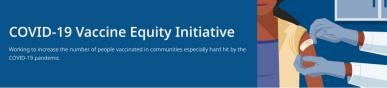 VEI Roundup is your central source for updates and materials related to vaccine promotion, education, and access. All materials are publicly available. Each item is clickable for easy sharing. Please forward to others who can subscribe by clicking here to submit a subscription request. What's New COVID-19 TEST KITS AVAILABLE TO MUNICIPALITIES DIRECT FROM MANUFACTURERS News Release (12/29/21): Baker-Polito Administration Announces COVID-19 Rapid Test Kits Available to Municipalities, Other Entities Direct from Manufacturers TRAINING OPPORTUNITIES Communication Skills Training for Clinicians Discussing COVID-19 Vaccination (1/14 and 1/21; free webinars from DPH, PNQIN, and UMASS Chan Medical School,with a focus on pregnant and postpartum people, and parents and caregivers of young children) CREATIVE COVID-19 COMMUNICATIONS MATERIALS Creative COVID-19 Communications - the Metropolitan Area Planning Council in partnership with local artists and designers produced creative, culturally resonant communications about COVID-19 and vaccinations; available in multiple languages. MY VACCINE STORY: PASTOR KEKE 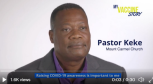 New! - My Vaccine Story Video, featuring Pastor Keke of Mount Carmel Church who speaks about his very personal reasons for getting the COVID vaccine.Reminders RESOURCES FOR PROMOTING VACCINATION CLINICS Ideas for Promoting Pediatric Vaccination Clinics (list of ideas and resources for community organizations, providers, and more) COVID-19 Vaccination Clinic Flyer (editable; available in 12 languages)           Key Resources OUTREACH AND EDUCATION MATERIALS COVID-19 Vaccine FAQs DPH COVID-19 Booster FAQs Weekly Provider BulletinTrust the Facts, Get the Vax Campaign Materials Trust the Facts, Get the Vax Creative Toolkit (toolkit will continue to be updated as the situation evolves, including pediatric eligibility) Additional Outreach Materials (includes social media graphics, vaccine updates, guides to hosting a forum, and more) Multilingual COVID-19 Materials (Videos and some printables) DPH Vaccine Ambassador Program (Request a DPH employee to attend community meetings to share info about the vaccine) FIND A COVID-19 VACCINE OR BOOSTER Vaccine Finder Find, Schedule, or Sign Up for a Mobile COVID-19 Vaccination COVID-19 Booster Eligibility Checker Request a Copy of Your Vaccine Card Recent Highlights From Lowell: 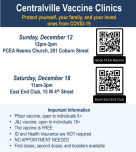 Greater Lowell Health Alliance (based in Lowell; serving BIPOC communities) coordinated the second of four community vaccination clinics in Centralville for children ages 5+ on December 4th. Over 200 people came to get vaccinated, including many children. The Cambodian Mutual Assistance Association and African Community Center of Lowell collaborated with GLHA again to provide language assistance and support. Above: Flyer advertising recent community vaccine clinics in CentralvilleRead More Highlights ViRead more highlights Visit the VEI Website Vaccine Equity Initiative | 250 Washington Street, Boston, MA 02108 Unsubscribe vaccineequityinitiative@mass.gov About Constant Contact Sent by vaccineequityinitiative@mass.gov in collaboration with 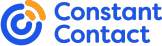 Try email marketing for free today!